                                                             Одобрено для внесения на голосование                                                            на заседании правления ТСН                                                                           «Машиностроитель-1»  от   28.08.2021г                         Материалы к  п.2 повестки  общего собрания  от 05.09.2021г.      На рассмотрение предлагается отчет ревизионной комиссии (прилагается). По отчету видно, что в течение отчетного периода были проведены работы  по установке санитарно-технического оборудования и  благоустройству помещений  сторожки, превышающие по сумме расходы утвержденные сметой. Помещения и отсутствие элементарных удобств в сторожке не соответствовали санитарным нормам для постоянного проживания.На эл.почту Товарищества от Козий Р.М. поступило заявление  о том, чтобы  поставить на голосование: «Одобрить превышающие утвержденной сметой  расходы  на работы по благоустройству помещений сторожки и установки санитарно-технического оборудования  за счет  сэкономленных средств по другим статьям: вывоз мусора, обслуживание банковского счета, покупка канцелярских товаров и прочих расходов.»Предлагается:Внести на голосование предложение Козий Р.М.Утвердить отчет ревизионной комиссии.Председатель правления                                     ТСН «Машиностроитель-1»                                                     И.П.Кошелева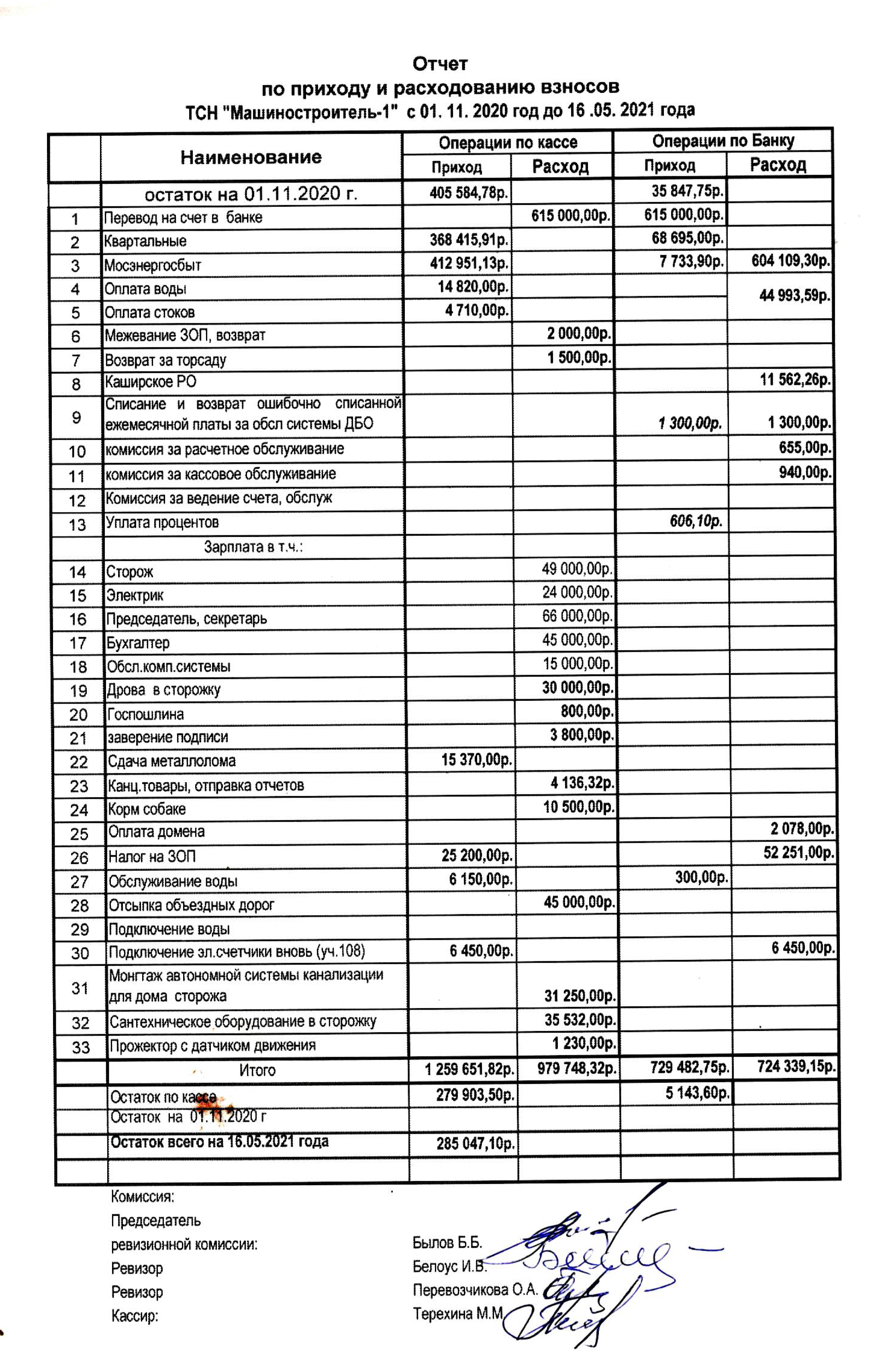 